Эссе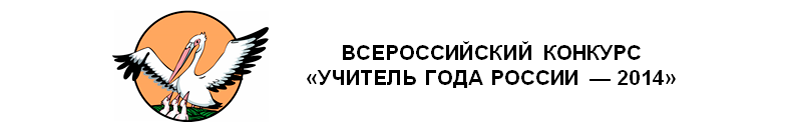  «Человек, который повлиял на выбор моей профессии»Тижбаева Асель Андреевна, учитель английского языкаСОШ № 26«Усердие всё превозмогает», Ф.М. ДостоевскийМалыши в возрасте двух- трёх лет, не умея читать, писать и даже не умея держать правильно ложку, уже прекрасные повара, полицейские, пожарные, врачи, учителя. Дети копируют нас, взрослых, играя и примеряя на себя различные профессии, познают их смысл, а решать, какая профессия нравится больше всего, приходится на пороге выпускного класса. В мире существуют тысячи профессий и каждый делает выбор в своё время. Выбор, который определяет наш дальнейший жизненный путь. На этот выбор влияет многое: характер, наклонности, мнение родителей, мнение сверстников, потребности общества и, конечно же, мечта, которая манит и рисует красивые перспективы нашего будущего. Оглядываясь назад, задавая себе вопрос: почему я выбрала профессию педагога? -  понимаю, что мой выбор не случаен. Как много в жизни человека зависит от того, кто будет его учителем. Педагог вдохновляет учеников, придаёт им силы и наполняет их знаниями. С юных лет нас окружают учителя. Как много душевных качеств должен объединять в своём характере человек, который мечтает стать учителем: твердость, безграничное терпение, строгость и мягкость, доверие и умение быть примером во всем. А главное — любовь, любовь к жизни, к процессу обучения и, прежде всего, к детям.  Учителя раскрывают перед нами секреты чисел, объясняют законы природы, знакомят с шедеврами мировой культуры. Они открывают нам двери в окружающий нас мир, наполненный новыми знаниями. В моей жизни важным человеком, который направил меня в мою профессиональную сферу, стала классная руководительница Фаина Викторовна, учитель немецкого языка. Познакомились мы, когда я перешла в пятый класс. В этой хрупкой и в то же время сильной женщине сочеталось немало хороших качеств. Она была строгой и требовательной, но в то же время доброй и чуткой. Именно она вселила в меня уверенность в моих силах, увидела во мне потенциал к изучению иностранных языков. Чем больше я изучала немецкий язык, тем больше он мне нравился. Никакие «грамматические дебри» не были страшны, наоборот, оказывалось, что язык имеет свои собственные законы и логику. Оказалось, слова имеют такие оттенки значений, которых нет в русском языке, и очень занятно было постараться эти оттенки почувствовать и как можно точнее передать. Изучая языки, мы расширяем наш кругозор и наполняем себя новыми знаниями, становимся толерантными, ведь это так необходимо в современном мире. На протяжении семи лет мы c Фаиной Викторовной старались не упустить ни одной возможности и использовали каждый шанс для реализации моих способностей.К моменту окончания школы я точно знала, что я буду изучать и какую профессию выберу. Я ничуть не сожалею, что я избрала этот путь. В университете, на практике, я поняла, какое это удовольствие общаться с детьми. Каждый ребёнок - это особый мир со своими проблемами и желаниями. Чем больше я узнавала внутренний мир ребенка, тем ближе он становился для меня. Этот процесс установления взаимопонимания занимает много времени, сил и терпения, но раз пройдя через это трудное испытание, приобретаешь бесценный опыт. Опыт, который всегда будет нужен в моей увлекательной профессии учителя.Сегодня я уже учитель, вот этим и горжусь я, моя семья и моя учительница. Как известно: "Вся гордость учителя — в учениках, в росте посеянных им семян" (Дмитрий Менделеев). Мы становимся взрослыми, выбираем свой путь, но в каждом из нас всегда хранится частичка души, подаренная нам учителями.  Но как ты будешь идти по этому пути - будет зависеть только от тебя!Моя педагогическая деятельность началась не так давно. Когда я пришла работать в школу, меня охватило радостное волнение. Советы и рекомендации со стороны старших коллег и администрации, первые победы и неудачи. Вспоминаю мой первый урок, и меня всё так же охватывает волнение. Как старательно я готовилась к нему. Почти весь день я посвятила написанию конспекта урока, продумывая каждую минуту. Но где–то в дальнем уголочке моего сознания затаилась крупинка страха и сомнения: а справлюсь ли я? К счастью, всё прошло замечательно. Уходя с урока, дети просили, чтобы я приходила к ним ещё. Разве это ли не награда для учителя? В моем сердце зажглась искорка, которая горит и по сей день. Профессия учителя сложная и включает в себя множество обязанностей, которые тебе необходимо выполнять каждый день. И чтобы справиться с этими трудностями, приходится постоянно работать над собой. Пять лет учебы в университете я усердно трудилась над собой. Да и сейчас, являясь учителем английского языка и классным руководителем, я не стою на месте. Я постоянно развиваюсь и творчески самореализуюсь. Конечно, иногда, как и у всех людей, первое дыхание закрывается, но отрывается второе! И тогда я понимаю, что своим усердием и вложенными силами я могу достичь поставленных целей, а их у меня не так уж и мало, но самая важная - научиться и научить! Тем, кто в будущем хочет стать учителем, придется пройти большую школу жизни. И выбирать эту профессию стоит только тем, кто чувствует в себе призвание — быть педагогом, наставником, другом, советчиком и примером во всем.